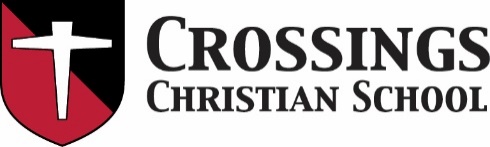 ALLERGY FRIENDLY SAFE SNACK LISTThe following is a list of foods that DO NOT contain nuts or peanut butter in accordance with the Crossings guidelines regarding CCS students with peanut and tree nut allergies. Please bring all snacks in the original packages so that teachers can read the ingredient labels. For birthdays and classroom parties, please use the sweet treats from this list only. THANK YOU for partnering together to keep our children safe.POPCORNAct II and Orville Redenbacher’s Microwave Popcorn – butter flavoredSkinny Pop PopcornSmartfood Popcorn – white cheddar, butterPirate’s Booty – white cheddarCEREAL/GRANOLA BARS and TOASTER PASTRIESCascading Farms Granola Bar – chocolate chip and vanilla chipNutri Grain Cereal Bar – blueberry, strawberry, apple cinnamon, blackberry, mixed berry, raspberry, cherry, pomegranateSpecial K Bar – blueberry, strawberry, chocolatey drizzle, vanilla crispKellogg’s Pop Tarts – brown sugar, cinnamon, blueberry unfrosted, unfrosted strawberry, frosted apple, frosted strawberry, frosted wild berry, frosted cherry, low fat frosted strawberry,Nabisco Honey Maid Soft Snack Bar – oatmeal raisin, blueberryGRAHAM CRACKERS/ANIMAL CRACKERS/ WAFERSKeebler Grahams – original, cinnamon, honeyKeebler Scooby-Doo Graham Cracker Sticks – honey, cinnamonNabisco Grahams – originalNabisco Honey Maid Graham Cracker Sticks – honey, low fat honey, cinnamon, low fat cinnamon, chocolate, fresh stacksTeddy Grahams – cinnamon, honey, chocolate, chocolatey chip, miniNabisco Bug Bite Graham CrackersNabisco Barnum’s Animal CrackersNabisco Vanilla WafersKeebler Vanilla Wafers – original, miniCRACKERSCheese Nips – cheddar, reduced fat cheddar, SpongeBob Square PantsCheez-it – original, reduced fat, big, white cheddar, reduced fat white cheddar, Scrabble Junior, cheddar jack, pepper jack, baby swiss, colby, whole grain, gripz Cheez-it – snack mixGoldfish – baby cheddar, cheddar, colors, mix-up, parmesan, pizza, pretzel, saltine, whole grain Goldfish Favor Blast – xplosive pizza, xtra cheddarGoldfish 100 Calorie Pouches – cheddar, pretzelKeebler Wheatables – golden wheat, toasted honey wheatKeebler Saltine Crackers – zesta originalsKeebler Townhouse OriginalsKeebler Scooby-Doo Cheddar CrackersKellogg’s Special K Crackers – multi-grain, savory herb Kraft Hand-Snacks – breadsticks n cheese dip, mister salty pretzels n cheese dipNabisco Premium Soup & Oyster CrackersCOOKIES/MUFFINS/DONUTSChips Ahoy – chocolate chip, chunky, chewy, white fudge chunky, miniNabisco 100 Calorie Packs – Chips Ahoy Thin Crisp, Lorna Doone ShortbreadNabisco Ginger SnapsNewtons – original, fat free, whole grain, strawberry, raspberryOreos – original, double stuffLittle Bites Muffins – chocolate chip, blueberry, fudge brownieKeebler Animal Frosted CookiesKeebler Fudge StripesKeebler GrasshoppersHandi-Snacks OreoHostess Donettes – powderedHostess Chocolate CupcakesMrs. Thinster’s Cookiethins – chocolate chipCANDY/MARSHMALLOW/SWEET TREATSKraft Marshmallows – original, miniCharms Blow PopsDotsTootsie Pops – cherry, grape, chocolate, orange, raspberryTootsie RollsJunior MintsSugar BabiesDum Dum PopsGood and PlentyKraft CaramelsLifesaver Hard and GummiesMilk DudsPezPush PopRed VinesRolosSkittles – allSmartiesSour Patch KidsSour Patch StrawsStarburst – allStarburst GummiesStarburst JellybeansSwizzlers – all wrapped varietiesWhoppers – OriginalCharleston ChewsHershey’s – regular sized barsHershey’s Chocolate Kisses – original, dark, (no holiday packages)Kellogg’s Rice Krispies Squares OriginalFRUIT BARS/POPSICLESDole Fruit Bar – strawberry, grape, raspberryMinute Maid Juice Bar – cherry, grape, orangeBreyers Pure Fruit Bar – strawberry, orange, raspberryPopsicle – orange, cherry, grapeFudgsicle Fudge PopCRACKERSNabisco Flavor Original Better CheddarsNabisco Premium SaltinesNabisco Chicken in a BiskitNabisco Wheat ThinsNabisco TriscuitsNabisco Ritz Crackers – NOT the sandwichesNabisco Ritz SticksWheat Thins OriginalCHIPS/ PRETZELSRold Gold – thins, sticks, rods, tiny twists, lightly salted tiny twists, tiny twists cheddar, tiny twist honey, mustard, sourdough, honey wheat, butter checkers, snack mix and munchiesUTZ – Halloween pretzels (usually at SAMs)UTZ – cheese ballsDoritosSun Chips – original, cheddar, French onion, garden salsa, parmesan garlicStacey’s Pita Chips – simply naked, cinnamon sugarTostitosPopchips – BBQ, cheddar and sour cream, salt and vinegarPringles – original, 100 calorie packs originalRuffles OriginalLays ClassicCheetos – puffs, crunchy, bakedFRUIT SNACKS/FRESH FRUIT/VEGGIESBetty Crocker – fruit roll-upsBetty Crocker – fruit by the footBetty Crocker Fruit Flavored Snacks – Dora, Scooby-Doo, SpongeBob, shark bites Cliff Kid Organic Twisted Fruit – strawberry, mixed fruitFruit GushersGoGo Squeeze ApplesauceMotts Applesauce – cups and pouchesOcean Spray – craisinsSun-Maid – raisinsApplesBananasCarrotsCelery GrapesDAIRY/MEATString CheeseCheese CubesYoplait Yogurt and Go-gurtJell-o Pudding and Gelatin CupsHunts Snack Pack Pudding – vanilla, chocolatePre-packaged Lunchmeat – not deliCEREAL Cheerios Original, Chex, Kellogg’s Fruit Loops